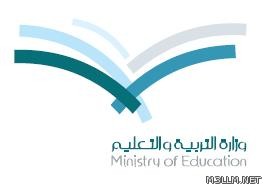 ـــــــــــــــــــــــــــــــــــــــــــــــــــــــــــــــــــــــــــــــــــــــــــــــــــــــــــــــــــــــــــــــــــــــــــــــــــالمهارة ( هدي النبي صلى الله عليه وسلم في الطهارة )س1/ ( أ )  صلي من العمود الأول ما يناسبه من العمود الثاني :                                        (  أ  )                                                         (  ب  )ب- أكملي مما يأتي :( الوضوء  -  أصحابه  -  الإسراف )* كان سول الله صلى الله عليه وسلم ينهي ........................ عن الإسراف ........................ في الماء حتى وإن كان ذلك في ...........................  .ج- استنبطي فائدتين من الحديث : ----------------------------------------------------------------------------------------------------------------------------------------------------------------------------د-  ضعي علامة (      ) أمام العبارة الصحيحة , وعلامة (      ) أمام العبارة الخاطئة :معنى اسباغ الوضوء : اتمام توصيل الماء لمواضعه                   (      ) .الجنة لها سبعة أبواب                                                         (      ) .الذكر بعد الوضوء يعد من انواع الذكر المقيد                            (      ) .======================================المهارة ( ذكر هدي النبي صلى الله عليه وسلم في الصلاة ) س2) بما شبه النبي صلى الله عليه وسلم الصلوات الخمس ؟ شبه النبي صلى الله عليه وسلم الصلوات الخمس بـ ............................................................ ..........................................................................................................................======================================المهارة ( بيان فضل الصلوات الخمس )س3/ ( أ ) ميزي الإجابة الصحيحة بوضع علامة (      ) امامها :تكفير الذنوب                           (       ) .زيادة الرزق                            (       ) .ذهاب الهموم                           (       ) .جميع ما سبق                           (       ) .ب) من أكون ؟( دعا لي النبي صلى الله عليه وسلم بقوة الحفظ فأصبحت لا أنسى حديثاً سمعته من النبي صلى الله عليه وسلم , من صفاتي حبي للعلم وأكثر الصحابة رواية للحديث , روي 5300 حديثاً ) .                         .               هو " ------------------------------- "======================================المهارة ( ذكر مكانة المسجد عند النبي صلى الله عليه وسلم )س4/ ( أ ) اختاري الإجابة الصحيحة مما يلي : حين قدم النبي صلى الله عليه وسلم المدينة بداً ببناء :      أ- بيته (     )                    ب- مسجده (     )                    ج- مكان اجتماعه (     )إذا قدم النبي صلى الله عليه وسلم من سفره فإن أول ما يقوم به :      أ- دخول بيته (     )           ب- زيارة جيرانه (     )             ج- الصلاة في مسجده (     )ب- بيني أنواع عمارة المسجد ومثلي لكل نوع ؟.........................................................     مثل : ...................................................................................................     مثل : ..........................................======================================كان النبي صلى الله عليه وسلم حريص علىثــلاث مـــراتكان النبي صلى الله عليه وسلم يقتصد في استعمالالطهــــارةكان صلى الله عليه وسلم يغسل الأعضاءالمـــــــاء